What is the central message of Jesus?	Translation:	Group Translation:Mark 3:13-19Jesus went up on a mountainside and called to him those he wanted, and they came to him. He appointed twelve — designating them apostles — that they might be with him and that he might send them out to preach and to have authority to drive out demons. These are the twelve he appointed: Simon (to whom he gave the name Peter), James son of Zebedee and his brother John (to them he gave the name Boanerges, which means “sons of thunder”), Andrew, Philip, Bartholomew, Matthew, Thomas, James son of Alphaeus, Thaddaeus, Simon the Zealot and Judas Iscariot, who betrayed him.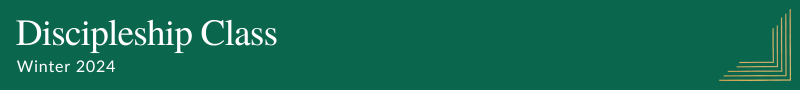 He called those He ____________________.They are called by ____________________.He called them …that they might _________________ Him.Jeremiah 9:23-24The Role of Rituals2 extremes:  Rituals _____________ Intimacy (Luke 4:16, Mark 1:35)He called them …that he might ________________________________.Caring about what Jesus cares aboutWe talk about what we love!What are we sent out to do?  PreachingPushing back on the forces of darkness (Mark 5:1-20)Our new identity:  apostoloi  Homework: Read Mark 9-10, finish Out Of Solitude, meet w/ your DGroup, catch up on Convo Labs!